ЗаявлениеПрошу удалить из списка материально-ответственных лиц:(Указать Ф.И.О.-номер ключа)Прошу внести в список материально-ответственных лиц: (Ф.И.О., фактический адрес проживания, контактные телефоны)______/ _____________/ 2017(Число)                     (месяц)             (год)__________/_________________(Подпись)  	(Ф.И.О)                                                        610000, г.Киров, Свободы 96Б                                            Дежурная часть: 8(8332)67-53-72Факс/Бухгалтерия: 8(8332)37-23-99E-mail: ajax.pult43@mail.ru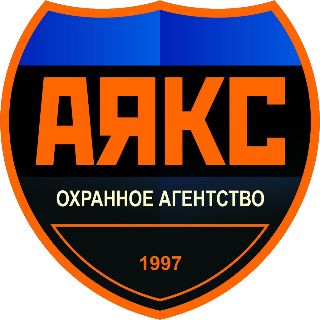                                              Директору  ООО  «ОА АЯКС»Сверчкову Николаю Евгеньевичу  от                                                    